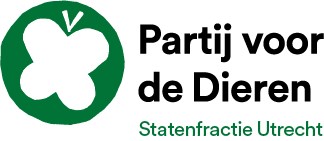 Jaaroverzicht 2020Auteur: Peter de Weerd
Vragen of opmerkingen: partij.voor.de.dieren@provincie-utrecht.nl Inhoudsopgave1. Algemeen2. Moties, amendementen en schriftelijke vragen3. Bijdragen1. ALGEMEENHet jaar 2020 is een jaar geworden, waarvan niemand had kunnen voorspellen hoe het zou lopen. In januari was de storm rondom de stikstofproblematiek en vooral de boerenprotesten net (tijdelijk) even gaan liggen, waardoor de fractie zich kon richten op de eerste politieke bijdragen en schriftelijke vragen. We vroegen middels een motie om een verbod op het afsteken van consumentenvuurwerk. Het bijzondere aan deze motie, die helaas wel werd verworpen, was dat de SGP mede-indiener was. In het voorjaar kregen we te maken met een wereldwijde pandemie, als gevolg van de manier waarop de mensheid omgaat met dieren en de natuur. De Partij voor de Dieren waarschuwt al jaren voor zoönosen, ziektes die van dier op mens overspringen, en in 2020 worden we met de neus op de feiten gedrukt. In eerste instantie kwam de provinciale politiek even helemaal stil te liggen. Iedereen moest voortaan thuiswerken en vergaderingen werden digitaal gehouden. Dit gold zowel voor het fractie-overleg, als voor de commissie- en Statenvergaderingen. Lange tijd bleef onzeker wat corona precies voor invloed zou hebben op diverse lopende projecten. Zeker was wel dat die invloed heel groot zou zijn. Er vond een aantal keer zelfs een ‘Stand van zaken: coronacrisis’ bijeenkomst plaats (digitaal) om de Statenleden en fracties bij te praten over alle ontwikkelingen. Hierbij hebben wij gewezen op het gevaar van zoönosen in relatie tot de intensieve veehouderij in de provincie.Naar mate het voorjaar vorderde, kwam er weer meer ruimte voor andere onderwerpen. Zo stelden we schriftelijke vragen over de bestrijding van de eikenprocessierups en over het meten van reisgegevens door middel van het verzamelen van kentekengegevens. Hierbij hadden wij onze zorgen over de privacy van weggebruikers. Een ander groot proces dat dit jaar echt in gang is gezet, is dat van de Regionale Energie Strategieën (RES). Utrechtse gemeenten zijn verenigd in 3 verschillende RES’sen, die elk hun bijdrage moeten leveren aan de verduurzaming van ons energiegebruik. Ook dit proces kent zijn uitdagingen en vertraging door de coronacrisis, bijvoorbeeld als het gaat om inspraak door inwoners van de diverse gemeenten. Vlak voor het zomerreces dienden we nog verschillende moties in, waaronder moties die opriepen tot de krimp van de veestapel en het uitfaseren van de intensieve veehouderij. Moties over het creëren van meer voedselbossen en het faciliteren van thuiswerken werden uiteindelijk ingetrokken, nadat we toezeggingen hierop kregen vanuit het College. Na het zomerreces stortte de fractie zich weer op thema’s als Europese samenwerking, wonen en klimaatadaptatie. We werden geconfronteerd met diverse tegenvallers voor de ‘Vernieuwde Regionale Tramlijn’ en het geplande afschot van, onder meer, knobbelzwanen. Hierover hebben we schriftelijke vragen gesteld. Vervolgens hebben we bij het behandelen van de begroting diverse moties over de jacht ingediend. Hierdoor ‘domineerden’ dieren de Statenvergadering en werden andere partijen gedwongen kleur te bekennen. Met wat verrassende resultaten: een gezamenlijk met andere partijen ingediende motie om haas en konijn tegen jacht te beschermen werd aangenomen, net als een motie die oproept te komen met alternatieven voor de jacht op vermeende verwilderde katten! Een motie die we, samen met andere partijen, indienden om het afschot van knobbelzwanen te stoppen, haalde helaas nét geen meerderheid. Hierop kwamen onze werkgroepen in actie en werden er in Utrecht en Zeist opblaasbare knobbelzwanen te water gelaten om aandacht van omstanders te vragen voor het lot van knobbelzwanen. Ook werd de omstanders gevraagd een petitie te tekenen tegen het afschot, waar veel mensen gehoor aan gaven. Daarnaast hebben dierenorganisaties als Animal Rights en Fauna4life een zaak aangespannen bij de rechter en die oordeelde uiteindelijk in het voordeel van de zwanen! De provincie moet haar huiswerk omtrent de vergunningverlening opnieuw doen en tot die tijd mogen er geen zwanen afgeschoten worden. Hopelijk komt van uitstel ook afstel in dit geval. Het laat in ieder geval zien hoe je samen sterk kunt staan als fracties, werkgroepen, dierenorganisaties en inwoners van de provincie Utrecht.Ondertussen bevinden we ons aan het einde van het jaar weer middenin de ‘tweede coronagolf’, waarbij er in de samenleving weer allerlei beperkingen en maatregelen zijn ingesteld. De vergaderingen vinden grotendeels digitaal of anders hybride (fysiek of digitaal naar keuze) plaats. Er wordt spoedig begonnen met vaccineren, maar het is al duidelijk dat corona in 2021 nog lang niet weg is. Als fractie hopen we dat we allemaal gezond zullen blijven en dat volgend jaar wat minder turbulent zal verlopen. 2021 is ook het jaar waarin er weer Tweede Kamerverkiezingen plaats zullen vinden, dus dat betekent weer met zijn allen campagne voeren!In 2021 richten we ons verder op de voedselvisie, gebiedsgerichte aanpak en Omgevingsvisie en zullen we ook doorgaan met het agenderen van de belangen van mens, dier, natuur en milieu!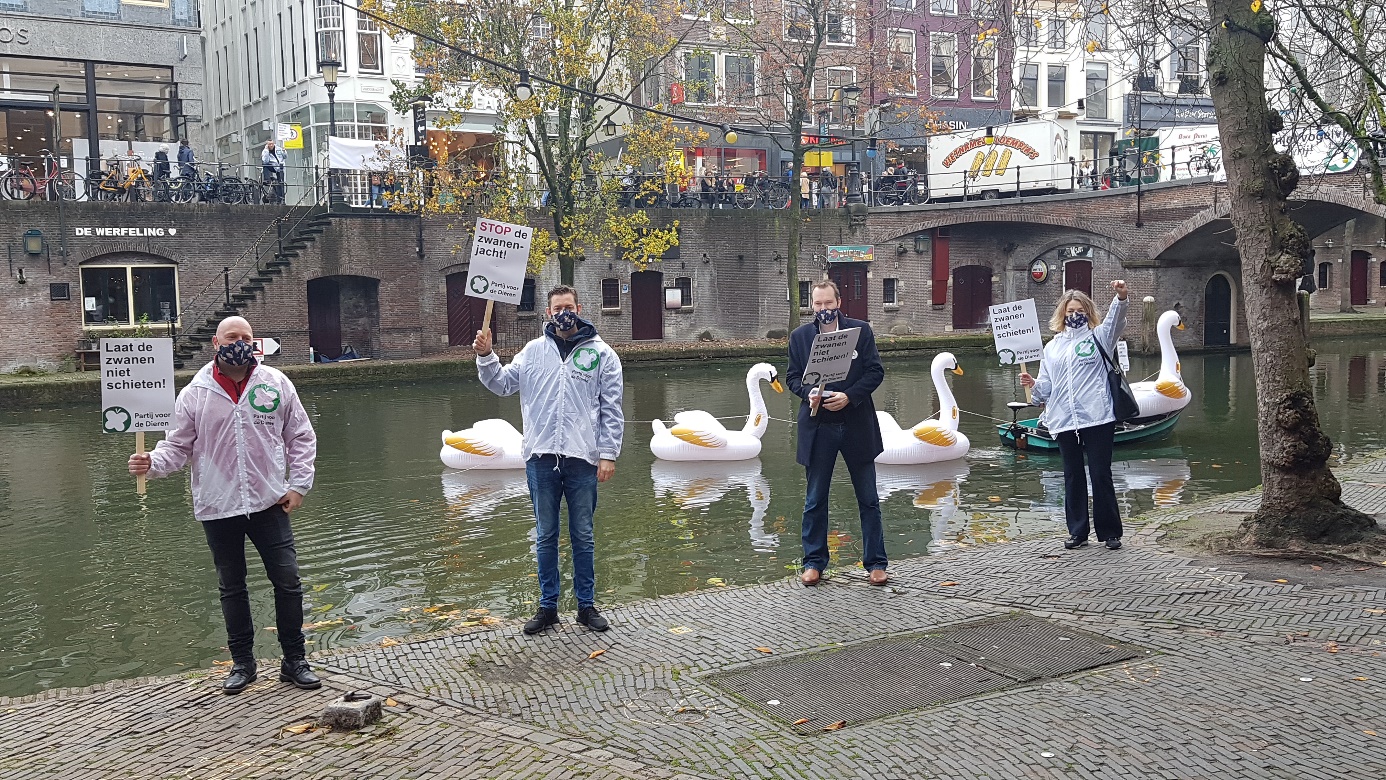 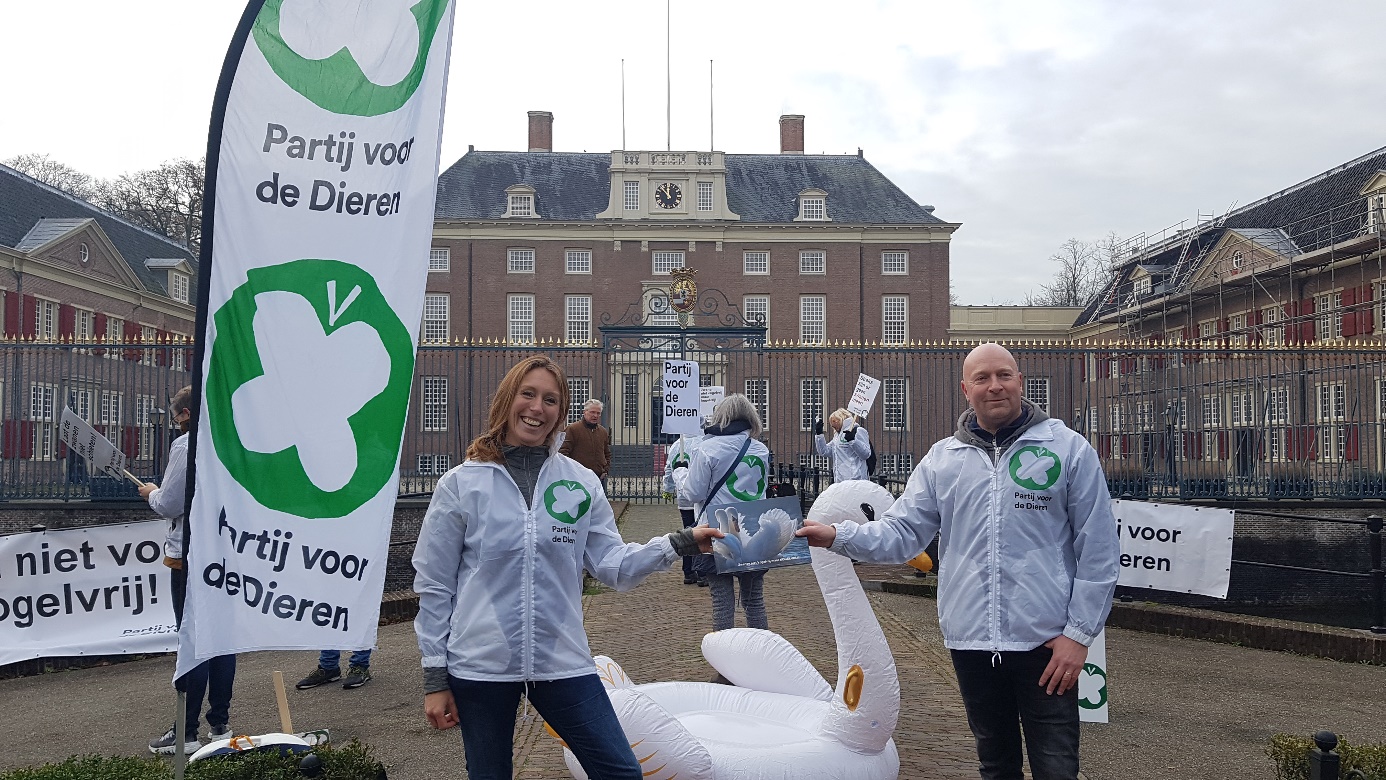 2.  POLITIEKE ACTIES3.  BIJDRAGENDatumTitelStatus10-01-2020Schriftelijke vragenVragen over schadevergoeding grasland
https://utrecht.partijvoordedieren.nl/vragen/vragen-over-schadevergoeding-grasland 15-01-2020Schriftelijke vragenVragen over westelijke ontsluiting Amersfoort
https://utrecht.partijvoordedieren.nl/vragen/vragen-over-westelijke-ontsluiting-amersfoort 29-01-2020Motie‘Jaarwisseling feest voor iedereen’
https://utrecht.partijvoordedieren.nl/moties/motie-jaarwisseling-feest-voor-iedereen Verworpen
Voor: PvdD, SGP, DENK, PvdA, SP, GL
Tegen: VVD, PVV, FvD, CDA, 50Plus, D66, CU12-03-2020Schriftelijke vragenVragen over bebouwing legakkers Vinkeveense Plassen
https://utrecht.partijvoordedieren.nl/vragen/vragen-over-bebouwing-legakkers-vinkeveense-plassen 07-05-2020Schriftelijke vragenVragen over de bestrijding van de eikenprocessierups
https://utrecht.partijvoordedieren.nl/vragen/vragen-over-de-bestrijding-van-de-eikenprocessierups 27-05-2020Amendement‘Invoering betaald parkeren P+R Breukelen’
https://utrecht.partijvoordedieren.nl/moties/amendement-invoering-betaald-parkeren-p-r-breukelen Verworpen
Voor: PvdD, FvD
Tegen: DENK, VVD, D66, CDA, PvdA, PVV, SP, GL, CU, SGP, 50PLUS08-06-2020Schriftelijke vragenVragen over het meten van reisgedrag door middel van kentekenregistratie
https://utrecht.partijvoordedieren.nl/vragen/vragen-over-meten-van-reisgedrag-door-middel-van-kentekenregistratie 08-07-2020Motie‘Green deal Voedselbossen’
https://utrecht.partijvoordedieren.nl/moties/motie-green-deal-voedselbossen Ingetrokken na toezegging08-07-2020Motie‘Thuiswerken faciliteren’
https://utrecht.partijvoordedieren.nl/moties/motie-thuiswerken-faciliteren Ingetrokken na toezegging15-07-2020Motie‘Noodzaak krimp veestapel’
https://utrecht.partijvoordedieren.nl/moties/motie-noodzaak-krimp-veestapel Verworpen
Voor: PvdD, GL, D66
Tegen: FvD, VVD, CDA, PvdA, PVV, SP, CU, SGP, 50PLUS15-07-2020Motie‘Uitfaseren intensieve veehouderij’
https://utrecht.partijvoordedieren.nl/moties/motie-uitfaseren-intensieve-veehouderij Verworpen
Voor: PvdD, GL, D66Tegen: FvD, VVD, CDA, PvdA, PVV, SP, CU, SGP, 50PLUS24-07-2020Schriftelijke vragenVragen over de dreigende kap van duizend bomen aan de Broekhuizerlaan te Leersum
https://utrecht.partijvoordedieren.nl/vragen/schriftelijke-vragen-over-de-dreigende-kap-van-duizend-bomen-aan-de-broekhuizerlaan-te-leersum 10-10-2020Schriftelijke vragenVragen over gepland afschot knobbelzwanen
https://utrecht.partijvoordedieren.nl/vragen/schriftelijke-vragen-over-gepland-afschot-zwanen 11-11-2020Motie‘Laat haas en konijn niet het provinciale haasje zijn’
https://utrecht.partijvoordedieren.nl/moties/motie-laat-haas-en-konijn-niet-het-provinciale-haasje-zijn Aangehouden11-11-2020Motie‘Bescherm haas en konijn’
https://utrecht.partijvoordedieren.nl/moties/motie-bescherm-haas-en-konijn Aangenomen
Voor: PvdD, D66, PvdA, PVV, SP, GL, CU, 50PLUS, Lijst BittichTegen: FvD, VVD, CDA, SGP11-11-2020Motie‘Maak van Utrecht een landschap van liefde’
https://utrecht.partijvoordedieren.nl/moties/motie-maak-van-utrecht-een-landschap-van-liefde Aangehouden11-11-2020Motie‘Stop afschot knobbelzwanen’
https://utrecht.partijvoordedieren.nl/moties/motie-stop-afschot-knobbelzwanen Verworpen
Voor: PvdD, PvdA, PVV, SP, GL, 50PLUS, Lijst Bittich
Tegen: FvD, VVD, D66, CDA, CU, SGPDatumVGTitelSpreker202029-01-2020PSBijdrage debat stand van zaken aanpak Stikstof
https://utrecht.partijvoordedieren.nl/bijdragen/bijdrage-stikstofdebat Hiltje Keller29-01-2020PSBijdrage Staten­voorstel Regionaal Economische Agenda (REA) 2020-2027 en Regionale Ontwikkelingsmaatschappij (ROM)
https://utrecht.partijvoordedieren.nl/bijdragen/statenvoorstel-regionaal-economische-agenda-rea-2020-2027-en-regionale-ontwikkelingsmaatschappij-rom Willem van der Steeg29-01-2020PSBijdrage bij Afwegingskader uitbreidingslocaties voor wonen
https://utrecht.partijvoordedieren.nl/bijdragen/bijdrage-bij-afwegingskader-uitbreidingslocaties-voor-wonen Willem van der Steeg29-01-2020PSBijdrage RES regio Amersfoort
https://utrecht.partijvoordedieren.nl/bijdragen/bijdrage-res-regio-amersfoort Willem van der Steeg29-01-2020PSBijdrage Motie Jaarwisseling een feest voor iedereen
https://utrecht.partijvoordedieren.nl/bijdragen/bijdrage-motie-jaarwisseling-een-feest-voor-iedereen Hiltje Keller08-04-2020OSBijdrage Statenbrief stand van zaken coronacrisishttps://utrecht.partijvoordedieren.nl/bijdragen/bijdrage-statenbrief-stand-van-zaken-coronacrisis 03-06-2020PSBijdrage Statenvoorstel Cultuur- en Erfgoedprogramma 2020-2023https://utrecht.partijvoordedieren.nl/bijdragen/bijdrage-statenvoorstel-cultuur-en-erfgoedprogramma-2020-2023 Hiltje Keller08-07-2020PSBijdrage Kaderbrief 2021-2024
https://utrecht.partijvoordedieren.nl/bijdragen/bijdrage-kaderbrief-2021-2024 Hiltje Keller08-07-2020PSBijdrage Doelenboom
https://utrecht.partijvoordedieren.nl/bijdragen/bijdrage-doelenboom Willem van der Steeg15-07-2020PSBijdrage Leidraad gebiedsgerichte aanpak stikstof
https://utrecht.partijvoordedieren.nl/bijdragen/bijdrage-leidraad-gebiedsgerichte-aanpak-stikstof Hiltje Keller15-07-2020PSBijdrage Tramvlootoptimalisatie
https://utrecht.partijvoordedieren.nl/bijdragen/bijdrage-tramvloot-optimalisatie Willem van der Steeg15-07-2020PSBijdrage Aanvraag aanvullend krediet Vernieuwde Regionale Tramlijn (VRT)
https://utrecht.partijvoordedieren.nl/bijdragen/bijdrage-aanvraag-aanvullend-krediet-vernieuwde-regionale-tramlijn-vrt Willem van der Steeg23-09-2020PSBijdrage Regionale Energie Strategieën
https://utrecht.partijvoordedieren.nl/bijdragen/bijdrage-regionale-energie-strategie%C3%ABn Hiltje Keller30-09-2020PSBijdrage debacle vergunningverlening project Vernieuwde Regionale Tramhttps://utrecht.partijvoordedieren.nl/bijdragen/bijdrage-debacle-vergunningverlening-project-vernieuwde-regionale-tram Willem van der Steeg30-09-2020PSBijdrage Europastrategie 2020-2023
https://utrecht.partijvoordedieren.nl/bijdragen/bijdrage-europastrategie-2020-2023 Hiltje Keller30-09-2020PSBijdrage Programma klimaatadaptatie 2020 – 2023https://utrecht.partijvoordedieren.nl/bijdragen/bijdrage-programma-klimaatadaptatie-2020-2023 Hiltje Keller30-09-2020PSBijdrage Statenvoorstel Bodemdalinghttps://utrecht.partijvoordedieren.nl/bijdragen/bijdrage-statenvoorstel-bodemdaling Willem van der Steeg30-09-2020PSBijdrage Kaderstelling regionale programmering wonen en werkenhttps://utrecht.partijvoordedieren.nl/bijdragen/bijdrage-kaderstelling-regionale-programmering-wonen-en-werken Willem van der Steeg14-10-2020PSBijdrage Faunabeheerplan 2019-2025 (commissie RGW)
https://utrecht.partijvoordedieren.nl/bijdragen/bijdrage-bespreking-faunabeheerplan-2019-2025 Willem van der Steeg11-11-2020PSBijdrage Programmabegroting 2021
https://utrecht.partijvoordedieren.nl/bijdragen/bijdrage-programmabegroting-2021 Hiltje Keller18-11-2020PSBijdrage Vriendschapsverdrag Guangdong (China)
https://utrecht.partijvoordedieren.nl/bijdragen/bijdrage-vriendschapsverdrag-guangdong-china Hiltje Keller9-12-2020PSBijdrage Inpassingsplan spooronderdoorgang N226 Maarsbergen
https://utrecht.partijvoordedieren.nl/bijdragen/bijdrage-inpassingsplan-spooronderdoorgang-n226-maarsbergen Hiltje Keller